Target Audience: Goal for Project: Comments:Content (drag and drop photo directly onto doc or add box link)**If post includes multiple photos, please add a link to the box folder where the photo residesTitleCreated byText for post: include no more than two hashtagsTag appropriate accounts for correct platform CommentsPlatform:Facebook, Twitter, InstagramApproved by (Initial)Deadline PublishedY/N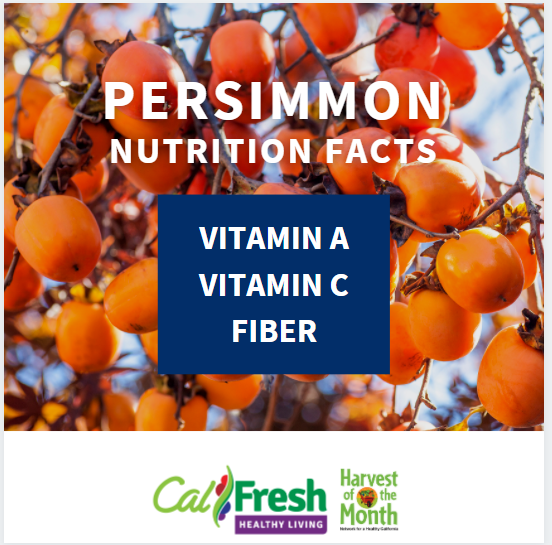 HOTM: Persimmon Week 1: Nutrition FactsSheenaThis month we are featuring Persimmons as our #HarvestofthemonthVitamin A – keeps our eyes healthy, our immune system strong, and our cells growingVitamin C – keeps our immune system strongFiber – keeps your gut healthy and feeling fullTitle hard to read. Black background, transparencyFB:11/2 12:25pmInsta: 11/2 8:55am 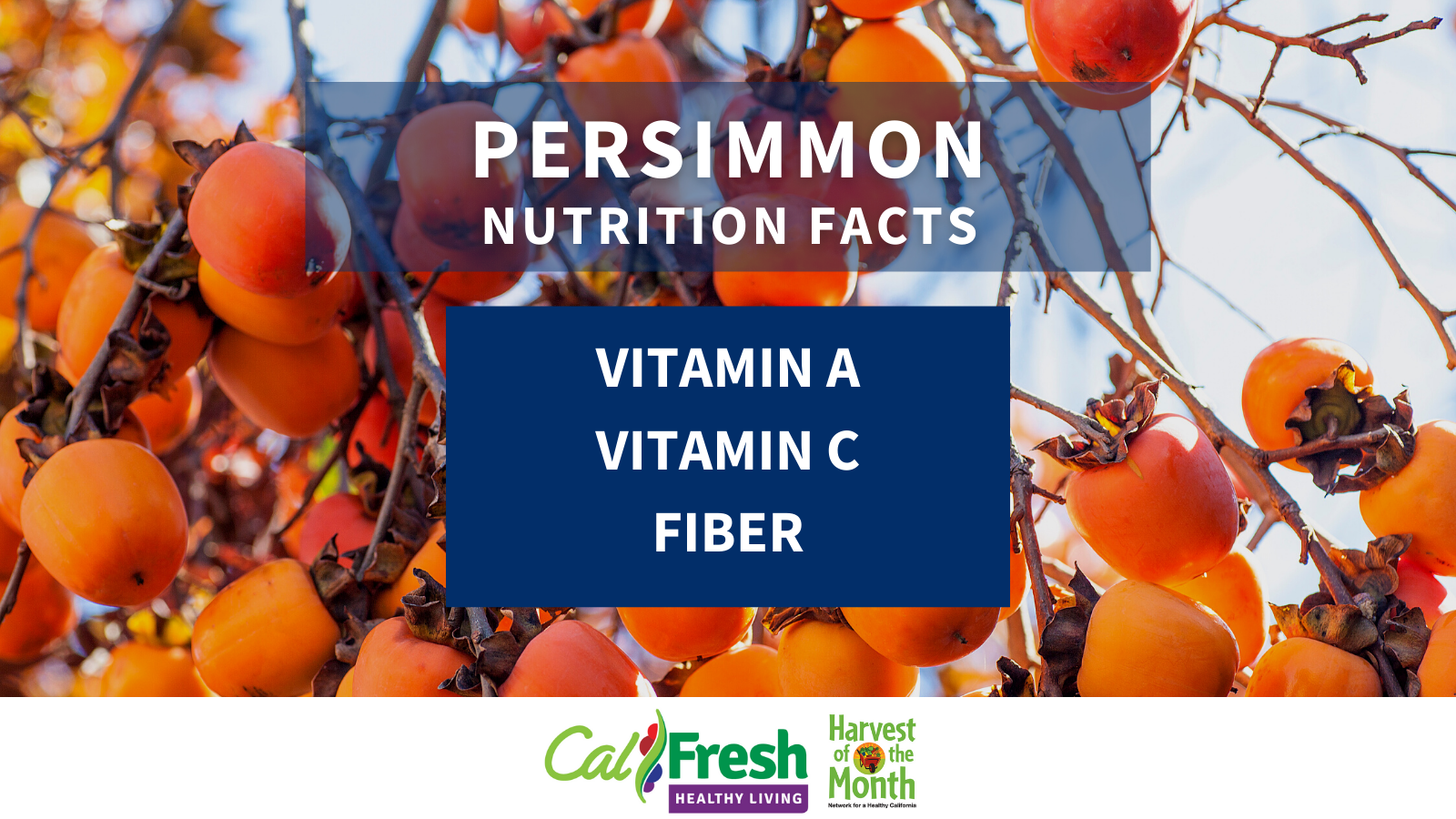 This month we are featuring Persimmons as our #HarvestofthemonthVitamin A – keeps our eyes healthy, our immune system strong, and our cells growingVitamin C – keeps our immune system strongFiber – keeps your gut healthy and feeling fullTwitter11/2 9:05am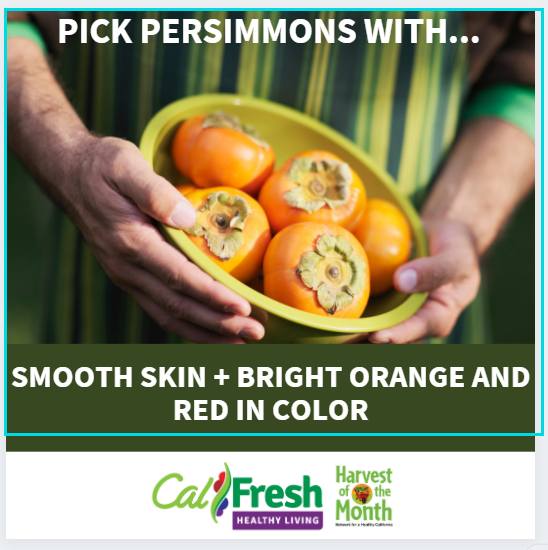 HOTM: Persimmon Week 2: How to pick fruit/veg at the marketSheenaRipe Fuyus are firm when ready to eat and can be kept at room temperature for up to three weeks. Hachiyas are ripe when soft and slightly wrinkled. To speed up ripening of Hachiyas, place in a paper bag with an apple or banana. Remove green boxFB: 11/912:25pmInsta: 11/910:55 am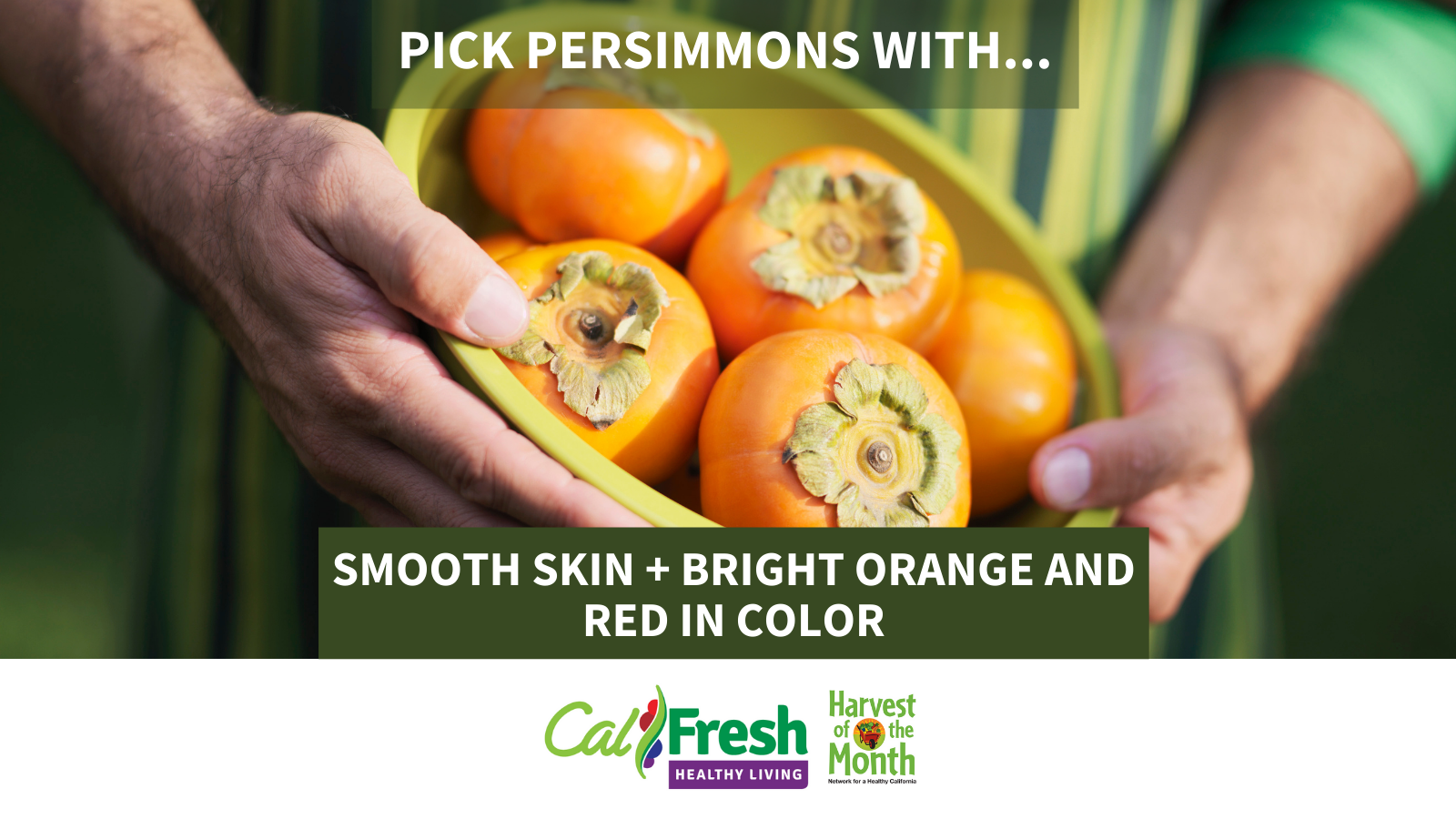 Ripe Fuyus are firm when ready to eat and can be kept at room temperature for up to three weeks. Hachiyas are ripe when soft and slightly wrinkled. To speed up ripening of Hachiyas, place in a paper bag with an apple or banana.Twitter11/9 10:15am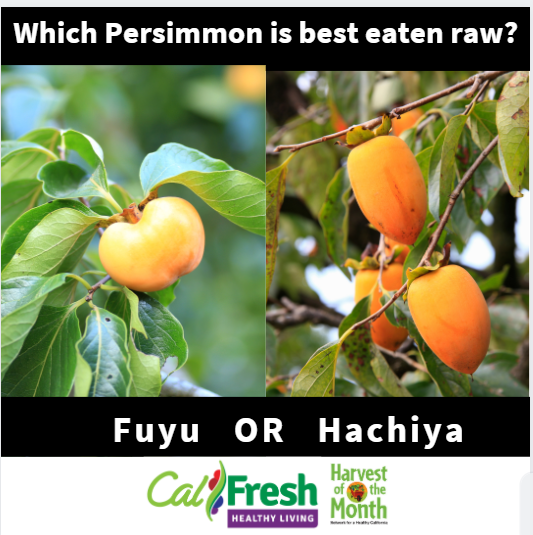 HOTM: Persimmon Week 3: Other varieties SheenaFuyu persimmons are best eaten raw. Hachiyas are mostly used in baking and can be eaten by scooping the flesh out with a spoon. FB:11/1612:25pmInsta:11/16 8:25am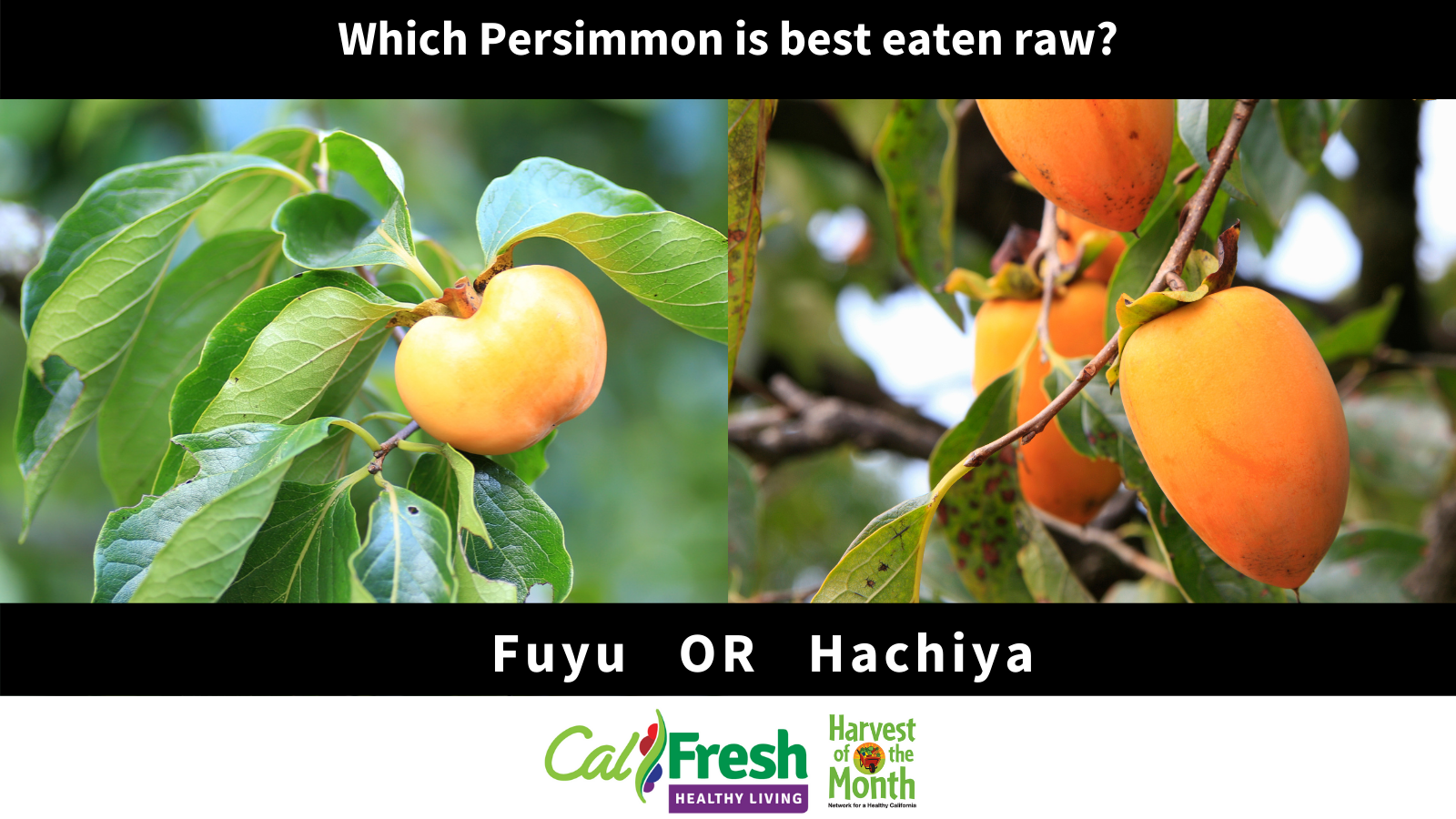 Fuyu persimmons are best eaten raw. Hachiyas are mostly used in baking and can be eaten by scooping the flesh out with a spoon.Twitter11/16 10:50am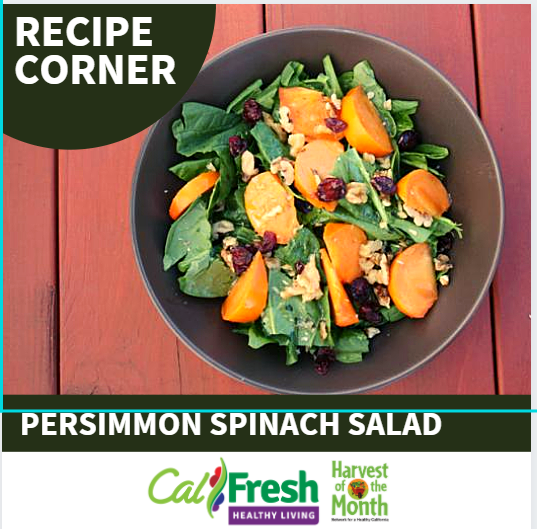 HOTM: Persimmon Week 4: RecipeSheenaTry this easy recipe, it requires no cooking and can be made using basic equipment: cutting board, knife, and bowls to mix dressing and salad together.https://eatfresh.org/recipe/side-dish-salads/persimmon-spinach-salad#.X49goNBKi70Instagram: Try this easy recipe, it requires no cooking and can be made using basic equipment: cutting board, knife, and bowls to mix dressing and salad together. Find the recipe by visiting EatFresh.orgRemove green boxFB: 11/23 12:25 pmInsta: 11/238:25 am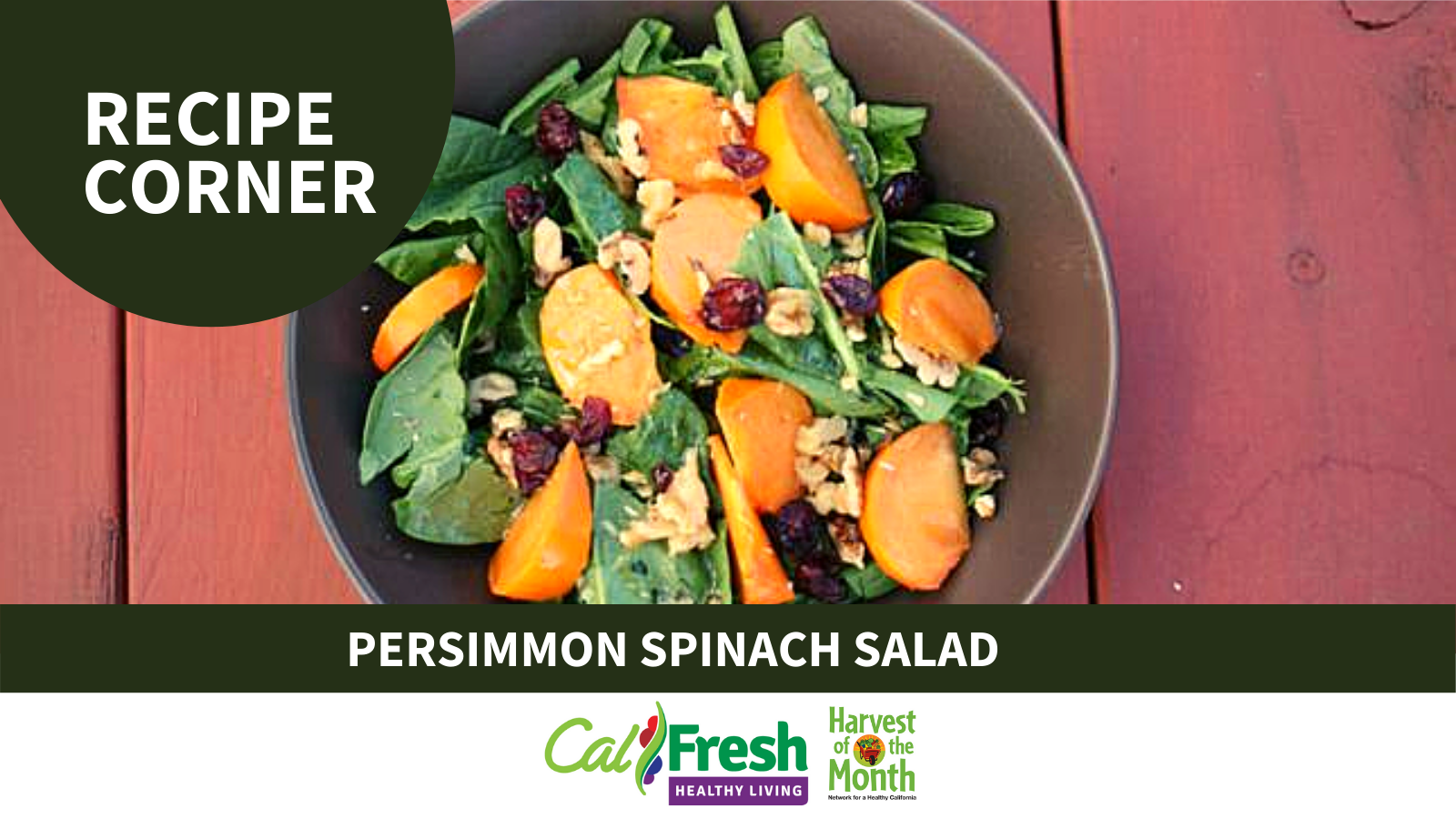 Try this easy recipe, it requires no cooking and can be made using basic equipment: cutting board, knife, and bowls to mix dressing and salad together.https://eatfresh.org/recipe/side-dish-salads/persimmon-spinach-salad#.X49goNBKi70Twitter11/23 10:15 amSuggestionsExamples TextHashtags: #, lets users apply dynamic, user-generated tagging that helps other users easily find messages with a specific theme or content. Hashtags are used in text.#CalFreshHealthyLiving #SNAP-Ed#HOTM (double check might be #HarvestOfTheMonth)#DayofAction (#RTYD #HealthySnackDay)Accounts: @, Partners and shoutouts. CSU CampusesFacebook:Instagram:Twitter:Pinterest:For the work on our own campus, we will want to promote classes, HOTM, recipes, campus PSE efforts, partner highlights, and student testimonials.
As the prime contractor, we also want to take the lead with social media posts so partners campuses can share, retweet, etc. We could highlight partner successes, post generic CFHL posts, share relevant news, increase awareness and share outcomes.Share successes with funders or partners; Increase awareness about program; Increase number of participants in program; Promote events (online and offline); Meet required Scope of Work item(s); Interact with partners via social media;Posting monthly (1-3post/mo) **subject to changed due to activity of the program.-HOTM: mandatory 1 post/mo-Day of action: mandatory (what time line would you like? Consistent posting or when events are happening on the campus, 1 post/week and real time posting closer and during the event?)-Recipe Highlights: 1 post/month -Partner Highlights/Student testimonies: 1 post/month-PSE Efforts: Posting TBD by project timelineSocial media Toolkithttps://csuchico.box.com/s/jdpnaf438nobystbbsyb3diaegbbgv5bSOW? Yes- Harvest of the Month promotions and Days of Action